First Aid Requirements On FarmFirst aid is a means of providing care to an injured or ill person until help arrives.  First aid training gives a person the skills and confidence to be able to help the ill or injured person as well as learn what could happen and apply prevention measures before it does.  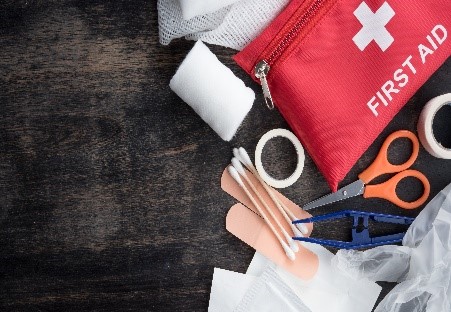 Farming is one of the most hazardous occupations as workers are exposed to confined space, gas, handle animals, exposed to zoonotic disease, high stress, extreme weather conditions, and machine and equipment hazards such as run over or entanglement.  Did you know that Nova Scotia Occupational Health and Safety has its own set of First Aid Regulations that outlines the employer’s responsibilities in providing and maintaining first aid supplies, services and trained first aiders.   This includes a means of safe and timely transport to emergency care.  Training Requirements:The farm is to pay for the first aid course and the workers time while in the course at the same rate as if they were conducting their normal work duties.Persons working independently who have no one available to give first aid must be trained in emergency first aid.1-19 workers employed regularly on the farm, requires at least one emergency first aid certificate.20-99 workers employed regularly on the farm, requires at least one Standard First Aid Certificate.100 or more workers employed regularly on farm, requires at least one Advanced First Aid Certificate.First Aid Records:When a first aider opens a first aid kit and uses the contents of the first aid kit to treat an ill or injured person at the worksite, a first aid record must be completed and the written record kept for 5 years after the date of injury.  The first aid record is not a public document and the privacy of the injured person must be protected.  Blank first aid records may be kept in your first aid kit, if not click here for a template.The first aid record must include:name of the injured persondate and time of injurylocation and nature of the injury to the persontime first aid administeredfirst aid treatment providedname of first aider or person providing treatment name of person the injury was reportedLocation of First Aid Supplies and First Aiders:First aid kits should be readily available during all working hours and easily accessible.Post the names of the available first aiders and their phone number in obvious highly visible locations on farm property and in equipment and/or vehicle cabs.Keep supplies clean and dry.Include first aid kits with your monthly work site inspections.  Check to ensure all contents are present and they are not expired.Check the contents with sections 14, 15 & 16 of the first aid regulations.Recommend printing a copy of the contents and adding to the back of the kit for easy reference or including as part of your inspection checklist.First aider Responsibilities:Have access to and control over the correct first aid kit and first aid room, if applicable.Available to treat an ill/injured person without delay.Use personal protective equipment when providing care as to prevent exposure to infectious disease.Remote Location Plan:A remote location is a place where it would take more than 30 minutes of surface or road travel time in one direction to reach an emergency care facility that is open during working hours.  If you have a remote location, prepare a written first aid remote location plan.  Include the following in your plan:Correct number of trained first aiders 20 workers or less at the location, one person hold standard first aid certificate OR at least 30% of the workers hold emergency first Aid certificate.Correct number and size of first aid kits.List of first aiders with their contact information.Transportation method for the ill or injured person.Communication with and from remote locations.Reflect the scope of work performed Consult with the Health and Safety Committee or Representative in the development of the plan.Exceptions to having a remote first aid plan are: no worker spends more than 10% of their time there over a 4-week period; spend more than 10% but less than 25% of their time, over a 4-week period if the safety of the location I s adequately assured.First Aid Requirements On Farm – DISCUSSION RECORDAgenda:Check training records to determine if there are the correct number of first aiders and at the required level of training on farm.Is there the correct size and number of first aid kits on farm?Review the contents of the first aid kit with the first aid regulations. Comments or safety concerns as a result of the discussion or observed since the last rally?______________________________________________________________________________________________________________________________Follow-up to concerns raised at previous rally?
______________________________________________________________________________________________________________________________Action Items?
______________________________________________________________________________________________________________________________Near Miss/Incidents/Unsafe Acts/Conditions to Report?______________________________________________________________________________________________________________________________Topics recommended for future Rallies: __________________________________________Thank the rally members for their participation.Quiz Answers:  1. T, 2. T, 3. e, 4. T, 5. TTEST YOUR KNOWLEDGE1. Occupational Health and Safety First Aid Regulations outlines the employer’s responsibilities in providing and maintaining first aid supplies, services and trained first aiders.    True or False 2. When a first aider opens a first aid kit and uses the contents of the first aid kit to treat an ill or injured person at the worksite, a first aid record must be completed and the written record kept for 5 years after the date of injury.    True or False 3. The first aid record includes which of the following:   name of the injured persondate and time of injurylocation and nature of the injury to the persontime first aid administeredAll of the Above4. First Aiders responsibilities include having access to and control over the correct first aid kit and first aid room; available to treat an ill/injured person without delay; and use personal protective equipment when providing care as to prevent exposure to infectious disease.     True or False 5. A remote location is a place where it would take more than 30 minutes of surface or road travel time in one direction to reach an emergency care facility that is open during working hours.  True or False Attendance RECORD*This is to acknowledge that I understand and agree to actively participate in the safety meeting.Print Name:Signature: